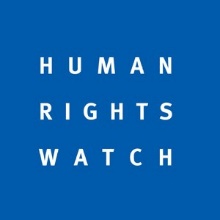 Human Rights Watch submission to the UN Special Rapporteur on the right to education’s consultation on the cultural dimension of the right to education Human Rights Watch welcomes the Special Rapporteur on the right to education’s consultation on the cultural dimension of the right to education. This submission is based on research and analysis conducted by Human Rights Watch on discrimination against groups of children and adolescents within many education systems, often in the name of culture or tradition, including on barriers to mother-tongue education, discrimination against girls and bullying of lesbian, gay, bisexual and transgender (LGBT) children and young adults, and limitations on comprehensive sexuality education. It includes information from different countries, based primarily on children’s and young adults’ testimony, to provide the Special Rapporteur on education with concrete examples of how various state-endorsed interpretations of “cultural diversity” and the cultural rights of individuals conflict with government’s international obligations to ensure rights to and through education.Mother-tongue education Cultural dimensions of the right to education include the rights of minorities not to be denied their right to use their own language. States are required to, wherever possible, allow minorities to have adequate opportunities to receive instruction in their mother tongue, as well as to ensure that the history, traditions and cultures of minorities are reflected in education. International law also obligates states to give parents the freedom to choose alternative forms of education, and, in the case of those from minority and indigenous communities, to establish their own educational institutions. Although international law expects states to ensure education is directed to ensure children’s respect for national culture and values, this obligation also includes respect for children’s own cultural identity, language and values.  Human Rights Watch conducted research in the Tibet Autonomous Region (TAR) to document how the Chinese government’s use of education as a tool to assimilate minorities in China impacts on Tibetan children’s cultural rights, including through education. Human Rights Watch found that the Chinese government’s education policy is significantly reducing Tibetan children’s access to mother-tongue education at all levels of education, including through the limited availability of official textbooks in Tibetan language and of Tibetan teachers who are hired to teach in government-run schools. In addition, Tibetan-medium private schools–which, in some areas, were the only type of schools where children could learn in their mother tongue—have been forcibly closed. In 2019, Chinese authorities in Qinghai province banned Tibetan children attending classes in local monasteries, where children would usually receive informal lessons taught by monks during school holidays. These classes were popular in Tibetan areas, particularly to teach the Tibetan language, in response to its progressive removal from government-run schools.Human Rights Watch also found that the government’s policy on “bilingual education,” introduced in 2010 for all schools in all minority areas of China, is in practice leading to the gradual replacement of Tibetan by Chinese as the medium of instruction in primary schools throughout the region, except for classes studying Tibetan as a language. New educational practices introduced by the government in the TAR are now leading kindergartens to use Chinese as the teaching language from the age of 3.The government has also introduced “concentrated schooling,” which entails closing local schools in rural areas and consolidating them in a nearby town, where rural students usually have to board. While this brings benefits in terms of facilities and standards, it also reduces children’s contact with their family and with a Tibetan-speaking environment, and can weaken children’s access to and familiarity with their own language and culture.We recommend that the Special Rapporteur: Reminds governments of their international obligations to fully respect children’s right to learn about their own cultural identity, language and values in school; Urges governments to ensure indigenous children, children belonging to ethnic minorities, and protected groups, are able to receive instruction in their mother tongue, in line with international best practice; and to respect communities’ right to preserve their language and culture, including through extracurricular activities.Inclusive and quality education, including children’s right to learn in safe environments and comprehensive sexuality education Human Rights Watch would like to draw the Special Rapporteur’s attention to instances where governments adhere to inherently discriminatory or unlawful policies or practices in the name of protecting culture or traditional practices, as well as government’s failure to tackle and eliminate deeply entrenched “cultural” behaviors in education systems. Human Rights Watch research has shown that both lead to the exclusion of many children from school; endanger and significantly limit children’s participation in classrooms; and undermine their enjoyment of quality education, including their right to comprehensive sexuality education.Human Rights Watch research has shown that girls’ right to education is particularly affected by such practices. For example, in Tanzania, the government maintains a discriminatory ban against pregnant students and adolescent mothers that blocks them from public education. Senior government officials have often cited “African tradition,” and Tanzanian cultural practices as reasons to justify and maintain this ban, despite widespread support for girls to stay in school from civil society and Tanzanian citizens alike. Human Rights Watch research in other African countries where policies uphold girls’ right to stay in school shows that public school officials often cite cultural or traditional grounds to contravene such policies.Human Rights Watch research in countries such as Japan, the Philippines, the United States, and Vietnam also shows that many lesbian, gay, bisexual and transgender (LGBT) children are denied the right to education when bullying, exclusion, and discriminatory policies prevent them from participating in the classroom or attending school. LGBT students’ right to education is also curtailed when teachers and curricula do not include information that is relevant to their development or are outwardly discriminatory toward LGBT people. In some contexts, such as Japan and the Philippines, rigid gender norms are enacted through education policies—such as strict school uniform rules—and enforced by teachers and other school staff who scold students for deviating from those norms in their attire or behavior.In other contexts, politicians invoke culture and tradition to curtail the right to education. One example is Russia’s “gay propaganda” law. The 2013 law targets vulnerable sexual and gender minorities for political gain. The legislation, formally titled the law “aimed at protecting children from information promoting the denial of traditional family values,” bans the “promotion of nontraditional sexual relations to minors”—a reference universally understood to mean a ban on providing children access to information about LGBT people’s lives. Language of “traditional values” has historically been used by the Russian government to curtail human rights—both domestically and in international fora, such as the UN Human Rights Council.Human Rights Watch conveyed our concerns about the 2013 law’s impact on education to Russia’s Ministry of Education. The ministry responded that it was responsible for ensuring that education was “based on the spiritual and moral values of the people of the Russian Federation, and historic and national-culture traditions,” which included “awareness and acceptance of their traditional family values and awareness of the responsibility towards the family, society, state and humanity.”Comprehensive Sexuality EducationAdolescent children’s right to information about sexual and reproductive health is guaranteed under international law. The right to information is set forth in numerous human rights treaties, and includes both a negative obligation for states to refrain from interference with the provision of information by private parties and a positive responsibility to provide complete and accurate information necessary for the protection and promotion of rights, including the right to health.The Committee on the Rights of the Child and the Committee on Economic, Social and Cultural Rights have clarified that the right to education includes the right to comprehensive sexuality education. Governments are encouraged to adhere to international technical guidance on sexuality education published jointly by the United Nations Educational, Scientific, and Cultural Organization (UNESCO) and other UN agencies. This guidance takes into account the importance of developing curricula and materials on comprehensive sexuality education that are culturally responsive and relevant, and context appropriate, analyzing how cultural norms influence people’s choices and relationships.However, Human Rights Watch has observed a troubling backlash against efforts to provide children and young adults with comprehensive sexuality education in many parts of the world, including in Brazil, the Dominican Republic, Ghana, Kenya, and Poland. Human Rights Watch has conducted research on the consequences of limited access to the right to education on sexuality and reproduction in various countries across different continents. In Japan, we found that limited access to information about sexuality contributes to widespread and brutal bullying of LGBT students. In South Korea and in some US states, teachers are prohibited from providing information on same-sex activity and safer sex in the classroom, prompting young people to seek out information of dubious accuracy from friends, social media, or pornography instead. In Senegal, where we found girls face high levels of sexual and gender-based violence, the lack of adequate sexuality education leaves girls vulnerable to sexual exploitation and abuse. In the Philippines, we found that rates of HIV transmission among men who have sex with men (MSM) and transgender women are rapidly rising, and have been exacerbated by the lack of provision of comprehensive sexuality education and limited information that is inclusive of LGBT children. In Vietnam, guidelines for comprehensive sexuality education include sexual orientation and gender identity-related material, however uneven implementation means students are often not receiving accurate or affirming information.Opposition to sexuality education is often rooted in harmful, stigmatizing, patriarchal or homophobic beliefs—framed or presented as national traditions or cultural values— that young people will grow out of or cannot yet understand their sexual orientation, that adolescents and young people should not engage in sexual activity, and that suppressing access to information about sexuality will somehow delay young people’s sexual initiation. For example, Human Rights Watch research in the Dominican Republic showed authorities had delayed the implementation of comprehensive sexuality education in the national curriculum, in part due to opposition from the Catholic Church hierarchy and other socially conservative groups pushing for an abstinence-based approach to sexuality education. A bill introduced in the National Congress with support from the Catholic Church proposed an abstinence-only approach, designed to reflect “the purpose of human sexuality as an agent of procreation, intimacy and exclusive commitment between two people of legal age, [and] of the opposite sex,” promote “abstinence from sexual relations,” and emphasize “the emotional consequences of sexual relations at the wrong time.” The bill would guarantee parents the right to choose whether their children participate in the course.In Poland in 2019, Warsaw’s Mayor Rafał Trzaskowski pledged to support LGBT people and ensure the city’s sex education curriculum includes teaching on sexual orientation and gender identity. The ruling party leader, Jaraslow Kaczyński, called this an attack on families and warned it would cause “sexualization of kids.” In September 2018, a campaign called “Stop Sexualization of Children and Youth” accused groups conducting sex education workshops of promoting “depravity.” The campaign claimed that following World Health Organization sex education standards for Europe would cause “sex addiction” and “confusion about gender identity.”We recommend that the Special Rapporteur: Critiques the ways in which governments invoke “culture” as singular, non-diverse, and supposedly agreed-upon value system to curtail the right to education through censorship of the school curriculum allowing school rules to enforce rigid and sometimes-harmful gender norms.Reminds all states that cultural and religious beliefs held by individuals, families, or specific communities should never be used to block or undermine public policies aimed at fulfilling children’s internationally recognized human rights and advancing public health. Urges all states to implement comprehensive sexuality education as a mandatory part of the national curriculum in primary and secondary schools. Ensure that sexuality education meets international standards and is scientifically accurate, rights-based, and age-appropriate. Ensure comprehensive sexuality education reaches students from an early age and builds incrementally to equip them with developmentally relevant information about their health and well-being. Ensure teachers and educators are adequately trained to teach the curriculum impartially and in an inclusive manner.Urges education authorities to disseminate accurate information about what sexuality education involves and why it is an important part of protecting the rights, health, and dignity of children and youth.Urges authorities to create avenues for young people’s voices to be heard and respected in dialogue around public policy regarding sexuality education.